HARDEMAN R-10 SCHOOL DISTRICT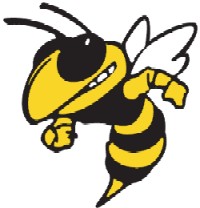 21051 HIGHWAY DMARSHALL, MO  65340660-837-3400     FAX 660-837-34112022-2023 PUBLIC NOTICE TO USE PUBLIC FUNDED PROGRAM BENEFITSSeptember 2022Hardeman Parents & Guardians:Hardeman R-10 School District continues to provide a quality education that prepares all children for a successful future.  Part B of the Individuals with Disabilities Education Improvement Act of 2004 (IDEA) allows school districts to use specific government funded public program benefits to assist with costs associated with special education services.  Amended federal regulations require the District to provide initial written notification and annually, thereafter, to the student’s parents and guardians before accessing the student’s or parent’s government funded public program benefits or insurance for billing purposes (ex:  Medicaid or MO HealthNet) for the first time on or after March 18, 2013 and prior to obtaining one-time written parental consent.   Participation in MO HealthNet for Kids and/or Mo HealthNet Program is NOT required for any student to receive free appropriate public education (FAPE) under IDEA.A one-time written parental consent to release personally identifiable information to the State’s Medicaid agency, healthcare staff or other public insurance programs to determine, access and recover entitled program benefits from a student’s or parent’s government funded public program benefits or insurance will be sought by the District.  Consent is voluntary and may be revoked at any time.  Consent does not give the District permission to access private insurance benefits.  Failure to consent will not result in denial or limitation of services for the student nor limit rights to a free appropriate public education (FAPE) under IDEA.  Please call the school office with any questions at the number above.  Rayetta Leimkuehler, Sec/Bpkr